EDITAL INTERNO N° 11/2023ANEXO 7DECLARAÇÃO DE PRESTAÇÃO DE SERVIÇO DE TERCEIROS – PESSOA FÍSICARECIBO DE COLABORADOR EVENTUAL – PESSOA FÍSICARECIBO: R$___________ BENEFICIADO:_________________________________________________________________ENDEREÇO:___________________________________________________________________BAIRRO: ____________________ CIDADE: ___________________ESTADO: _______________ IDENTIDADE:_______________________ÓRGÃO EMISSOR:___________________________ DATA DA EXPEDIÇÃO: _____________________CPF:_____________________________ Recebi de ____________________________________________(nome completo do outorgado), CPF ___________________, a importância de R$ _________________ (__________________________________________), referente à prestação de serviço, em caráter eventual, sem vínculo empregatício, para a ___________________________________________________________________________________________________________________________________ . 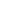 Rio de Janeiro, ____________________________Assinatura do Beneficiado: _____________________________ Nome Completo (legível): ______________________________ Observação: A) É indispensável o teste do Outorgado, com a mesma data de emissão do Recibo. B) Este modelo deve ser usado quando o serviço não for feito por uma empresa. A declaração deve ser preenchida em três vias: uma fica com o prestador de serviço, outra com o extensionista, e a terceira deve ser enviada para a CoEx no momento da prestação de contas. 